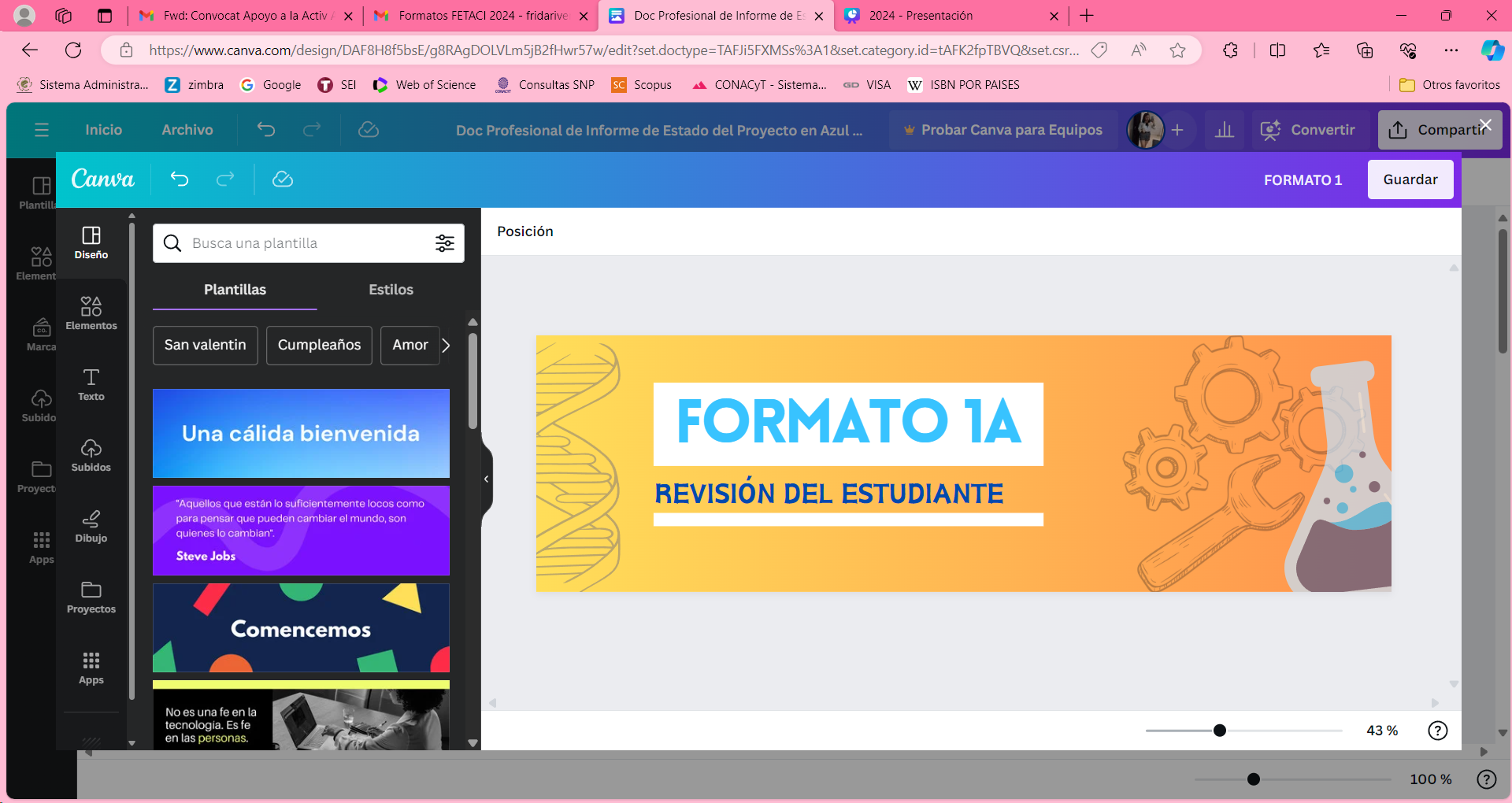 Nombre del Líder del Proyecto: _____________________________________________Grado: ________ Edad: ____ Teléfono: ______________ Correo electrónico: ________________________________________________¿Tienes alguna discapacidad? Si__ No__ ¿Cuál? ______________________________________Nombre del segundo participante del Proyecto:__________________________________________________Grado: ________ Edad: ____ Teléfono: ______________ Correo electrónico: ________________________________________________¿Tienes alguna discapacidad? Si__ No__ ¿Cuál? ______________________________________Nombre del tercer participante del Proyecto: __________________________________________________________________Grado: ________ Edad: ____ Teléfono: ______________ Correo electrónico: ________________________________________________¿Tienes alguna discapacidad? Si__ No__ ¿Cuál? ______________________________________Título del proyecto: ____________________________________________________________________________________________________________________________________________________Escuela: ______________________________________________________________________Teléfono: ____________________ Clave o número de la Escuela (CCT/similar):_____________Calle: ________________________________________ No. interior: _____ No. exterior: _____Estado: _________________ Municipio: _______________ Colonia:  ______________________Nombre del/de la asesor/a supervisor/a: __________________________________________Correo electrónico: ____________________________________________________________¿El proyecto requiere aprobación previa?  Si  __  No __ Fecha de inicio de tentativa:¿Es continuación / progresión de un proyecto presentación en la FETACI o finales estatales de años anteriores? (2022-2023).Si  __  No __En caso de haber respondido que Sí:Adjuntar de años previos: FIPI  y  Plan de Investigación Explicar cómo este proyecto es nuevo y diferente al de los años pasados en Formato 7: Proyecto en Continuación.Instituto de Investigación__ Escuela__ Campo__ Casa__Fechas de recolección de datos y experimentación del año en curso:Fecha de Inicio:                                                                          Fecha Final:¿Dónde llevarás a cabo tu experimentación? (selecciona todos los que apliquen)Instituto de Investigación (pública) __            Escuela __ Campo__       Casa__          Otro: __Enlista los nombres y direcciones de los sitios de trabajo diferentes a la escuela:Nombre:                                                                                   Nombre:Dirección:                                                                                  Dirección:Teléfono:                                                                                   Teléfono: